Pojistitel: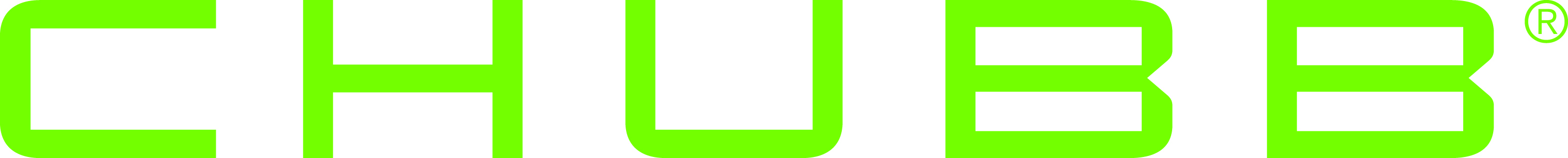 Chubb European Group SE,se sídlem La Tour Carpe Diem, 31 Place des Corolles, Esplanade Nord, 92400 Courbevoie, Francie, provozující činnost v České republice prostřednictvím odštěpného závodu zahraniční právnické osoby Chubb European Group SE, organizační složka, se sídlem Praha 8, Pobřežní 620/3, PSČ 186 00, IČ 27893723, zapsaná v obchodním rejstříku vedeném Městským soudem v Praze, oddíl A, vložka 57233zastoupen Pavlínou Pivoňkovou, pověřenou uzavřením pojistné smlouvydále jen „pojistitel“ na straně jedné Pojistník:Filharmonie Bohuslava Martinů, o.p.s.IČ 276 73 286, se sídlem nám. T. G. Masaryka 5556, 760 01 Zlín, zapsaná v obchodním rejstříku vedeném Krajským soudem v Brně, oddíl O, vložka 288zastoupen RNDr. Josefem Němým, ředitelemdále jen „pojistník“ na straně druhé tímto uzavírají pojistnou smlouvu. Pojistitel se zavazuje v případě vzniku pojistné události vymezené touto pojistnou smlouvou poskytnout ve sjednaném rozsahu pojistné plnění a pojistník se zavazuje platit pojistiteli pojistné. Pojistník akceptuje návrh této pojistné smlouvy v plném rozsahu, tzn. přijetí tohoto návrhu s odchylkou nebo dodatkem (včetně odchylky nebo dodatku nepodstatného) je podle pojistných podmínek vyloučeno a za akceptaci této pojistné smlouvy se tedy nepovažuje. Za akceptaci této pojistné smlouvy se dále nepovažuje ústní oznámení o přijetí jejího návrhu anebo chování ve shodě s nabídkou bez její písemné akceptace s následující výjimkou. Za přijetí návrhu této pojistné smlouvy pojistníkem se však považuje včasné zaplacení pojistného podle § 2759 odst. 1 občanského zákoníku. Pojistník prohlašuje, že pojištěné osoby souhlasí s pojištěním podle této pojistné smlouvy a zároveň se zavazuje, že do pojištění bude v budoucnu zahrnovat pouze osoby, které s pojištěním podle této pojistné smlouvy budou souhlasit. Pojistník je povinen prokázat a doložit tento souhlas pojistiteli nejpozději při vzniku pojistné události.Na právní vztahy mezi pojistitelem a pojistníkem se nepoužijí ustanovení § 1799 a § 1800 občanského zákoníku o smlouvách uzavíraných adhezním způsobem. Pojištění je sjednáno prostřednictvím a na základě informací poskytnutých pojišťovacím zprostředkovatelem RENOMIA, a. s., se sídlem Brno, Holandská 8, PSČ 639 00, IČ 48391301, zapsaná v obchodním rejstříku vedeném Krajským soudem v Brně, oddíl B, vložka 3930.
V případě, že pojištěný během pracovní cesty mimo zemi původu, nemůže na příkaz příslušných orgánů země, ve které se nachází, z důvodu epidemie nebo přírodní katastrofy tuto zemi opustit, poskytne pojistitel pojištěnému pojistné plnění na náhradu skutečně uhrazených výdajů doložených fakturami, a to až do výše sedm tisíc pět set korun českých (7 500 Kč) za každý den nucené imobilizace, avšak v maximální výši třicet sedm tisíc pět set korun českých (37 500 Kč).
Pokud je v důsledku stejného nařízení dotčeno více pojištěných osob, nesmí celková částka vyplaceného pojistného plnění překročit částku sto dvanáct tisíc pět set korun českých (112 500 Kč) za škodnou událost, a to bez ohledu na dobu imobilizace.Pojištění Narušení průběhu cesty (Náklady na zrušení cesty, její zkrácení, přeorganizování nebo vyslání náhradního pracovníka) sjednané dle čl. 2.5. pojistných podmínek se na pojištěné osoby vztahuje pouze v případě krátkodobých pracovních cest. V případě krátkodobé soukromé cesty se pojištění sjednané dle tohoto článku 2.5. na pojištěné osoby nevztahuje.Pojistník je povinen v průběhu pojistného období vést řádnou evidenci zahraničních pracovních cest a předložit ji nejpozději do 15 pracovních dní od ukončení každého pojistného období pojistiteli pro účely provedení vyúčtování zálohového pojistného. V případě vzniku škody je pojistník (zaměstnanec pojistníka pro ověřování údajů o pojištěných uvedený v této pojistné smlouvě) povinen prokázat, že se jedná o jeho zaměstnance a zahraniční pracovní cesta byla řádně evidována. Pojistník je povinen kdykoliv během pojistného období umožnit pojistiteli přístup k evidenci cest a prokázat její úplnost. Pokud pojistník využívá sjednané pojištění i pro soukromé cesty, je povinen každou soukromou cestu (číslo pojistné smlouvy, jména a příjmení pojištěných osob, datum narození, datum počátku cesty, datum ukončení cesty a cíl cesty) nahlásit předem pojistiteli, a to na e-mailovou adresu: pavlina.pivonkova@chubb.com. Nedílnou součástí této smlouvy jsou pojistné podmínky pojistitele pro cestovní pojištění, verze 01/2020. Tyto podmínky mají přednost před zákonnými ustanoveními, od kterých se lze odchýlit. V případě rozporu mezi touto pojistnou smlouvou a podmínkami mají přednost ustanovení této pojistné smlouvy. Pojmy použité v této pojistné smlouvě mají stejný význam jako pojmy definované v pojistných podmínkách. Pojistník stvrzuje, že před uzavřením této smlouvy měl možnost prostudovat pojistné podmínky a text této smlouvy a rozumí jim a souhlasí s nimi. Tato smlouva se sjednává na určitou, a to na dobu jednoho roku ode dne vzniku pojištění. Pojištění uplynutím pojistné doby nezanikne, ale bude automaticky prodlužováno na stejnou dobu a za stejných podmínek, které platí v okamžiku příslušné pojistné doby. Smlouva může být vypovězena kteroukoliv ze smluvních stran bez udání důvodu, a to pouze písemnou výpovědí. Výpověď musí být doručena druhé smluvní straně alespoň šest týdnů před uplynutím pojistného období. Výpovědí není dotčená povinnost smluvních stran vypořádat vzájemné závazky v souladu s pojistnou smlouvou, vzniklé do doby účinnosti odstoupení od smlouvy, a to do 30 dnů po skončení pojistného období.Pojistitel a pojistník tímto prohlašují, že tato pojistná smlouva vyjadřuje jejich pravou a svobodnou vůli a na důkaz toho k ní níže připojují své podpisy.V  Praze dne 23. 9. 2021pojistitel:  Chubb European Group SE, organizační složka……..…………………………………………….Jméno: Pavlína PivoňkováFunkce: Accident & Health Underwriter, pověřená uzavřením pojistné smlouvyV e Zlíně  dne  23. 9. 2021Pojistník: Filharmonie Bohuslava Martinů, o.p.s.……..…………………………………………………Jméno: RNDr. Josef NěmýFunkce:  ředitelPřílohy, které jsou nedílnou součástí této smlouvy:Pojistné podmínky pro cestovní pojištění, verze 1/2020Oceňovací tabulka trvalých tělesných poškození Výpis pojistníka z obchodního rejstříkuChubb European Group SE, organizační složka se sídlem Pobřežní 620/3, 186 00 Praha 8, IČ 278 93 723, zapsaná v obchodním rejstříku vedeném Městským soudem v Praze, oddíl A, vložka 57233, odštěpný závod zahraniční právnické osoby  Chubb European Group SE, která se řídí ustanoveními francouzského zákona o pojištění, s reg.č. 450 327 374 RCS Nanterre a sídlem La Tour Carpe Diem, 31 Place des Corolles, Esplanade Nord, 92400 Courbevoie, Francie. Chubb European Group SE má plně splacený základní kapitál ve výši 896 176 662€. Chubb European Group SE je ve Francii oprávněna k podnikání a regulovaná Autorité de contrôle prudentiel et de résolution (ACPR) 4, Place de Budapest, CS 92459, 75436 PARIS CEDEX 09. Orgánem dohledu pro výkon činnosti v České republice je Česká národní banka; tato regulace může být odlišná od práva  Francie. Osobní údaje, které poskytujete nám [případně vašemu pojišťovacímu makléři] pro upisování, správu zásad, správu pohledávek a jiné účely pojištění, jak je dále popsáno v našich Zásadách ochrany osobních údajů, naleznete zde: https://www.chubb.com/cz-cz/privacy.aspx. Můžete nás kdykoli požádat o tištěnou verzi zásad ochrany osobních údajů a to na emailové adrese dataprotectionoffice.europe@chubb.com.Pojistná smlouva Číslo: CZBBBA33864Skupinové cestovní pojištění PoložkaOdkaz na ust. PodmínekDohodnutá podmínkaOprávněná osoba 4.5.1Dle podmínek Pojištěné osoby si mohou stanovit obmyšlené osoby pro případ své smrti v důsledku úrazu. Pokud tyto osoby nejsou stanoveny, bude pojistné plnění vyplaceno osobám podle pravidel stanovených zákonem nebo jinými příslušnými právními předpisy.Zaměstnanci pojistníka pro ověřování údajů o pojištěných4.3.1.6Jméno: Ing. Dagmar HanačíkováTel.:  577 005 744E-mail: hanacikova@filharmonie-zlin.czDatum a čas vzniku pojištění 4.1.123. září 2021, 0:00 hodinPojistná doba 4.1.223.09.2021 – 22.09.2022, s automatickou obnovouPodnikání 5.19dle Výpisu z Obchodního rejstříku, který je uveden v příloze Země původu 5.39Dle Podmínek U pojištěného, který pobývá dlouhodobě v České republice a je zároveň řádným účastníkem veřejného zdravotního pojištění České republiky je zemí původu pouze Česká republika. Délka jedné cesty takového pojištěného do státu, jehož je státním příslušníkem nebo ve kterém má trvalé bydliště, nesmí přesáhnout 30 dnů.Sjednaný rozsah pojištění Sjednaný rozsah pojištění Sjednaný rozsah pojištění Pojištěný, kategorie pojištěných5.271. zaměstnanci pojistníka a/nebo další osoby vyslané jménem pojistníka na zahraniční cestu 2. zaměstnanci pojistníka a jejich spolucestující nejbližší rodinní příslušníci (partner dle č. 5.18 a děti dle čl. 5.6 pojistných podmínek) přihlášení do pojištění za účelem soukromé cestyVěk pojištěného (pro účely ustanovení 2.2.1 zvláštní ustanovení 2, 2.2.2 zvláštní ustanovení 1b), 2.2.3 zvláštní ustanovení 3, výluka 3.1 bod 3. 75 let Cesta – účel a délka trvání 5.41. Krátkodobé pracovní cesty pojištěných osob mimo zemi původu, max. do 180 dní trvání2. Krátkodobé soukromé cesty pojištěných osob mimo zemi původu, max. do 180 dní trvání Pojištěné území 5.26Celý světPro účely pojištění se rozlišují následující oblasti:Evropa: území následujících států: Albánie, Alžírsko, Andorra, Belgie, Bělorusko, Bosna a Hercegovina, Bulharsko, Černá Hora, Dánsko (mimo Grónsko), Egypt, Estonsko, Finsko, Francie, Chorvatsko, Irsko, Itálie, Izrael, Kypr, Libanon, Libye, Lichtenštejnsko, Litva, Lotyšsko, Lucembursko, Maďarsko, Makedonie, Malta, Maroko, Moldávie, Monako, Německo, Nizozemsko, Norsko, Polsko, Portugalsko, Rakousko, Rumunsko, Rusko (pouze evropská část), Řecko, Slovensko, Slovinsko, Spojené Království Velké Británie a Severního Irska, Srbsko, Španělsko, Švédsko, Švýcarsko, Sýrie, Tunisko, Turecko, Ukrajina.Svět: území celého světa ROZSAH POJISTNÉHO KRYTÍLéčebné výlohy a asistenční služby 2.1Léčebné výlohy a asistenční služby- limit pojistného plnění na cestu- Spoluúčast 2.1.1100 000 000 Kč0 KčNáklady na převoz - Dílčí limit pojistného plnění na cestu -  Spoluúčast2.1.210 000 000 Kč0 KčDalší náklady Zajištění návštěvy- limit pojistného plnění na cestuNáklady na převoz věcí osobní potřeby - limit pojistného plnění na cestuNáklady na převoz ostatků či zpopelněných ostatkůNáklady na pohřeb pojištěného (v ČR nebo v zahraničí)- limit pojistného plnění na cestu2.1.32.1.3.12.1.3.2a)2.1.3.2b)2.1.3.2c)100 000 Kč50 000 Kčv rámci limitu pro Náklady na převoz dle čl. 2.1.2150 000 KčNáklady na pátrací a záchranné akce- Limit pojistného plnění na cestu - spoluúčast2.1.425 000 000 Kč0 KčÚraz a denní dávka při hospitalizaci  2.2.Smrt v důsledku úrazu - pojistná částka2.2.11 000 000 KčÚplná a trvalá invalidita v důsledku úrazu- pojistná částka2.2.21 000 000 KčTrvalé tělesné poškození v důsledku úrazu - limit pojistného plnění na cestu 2.2.31 000 000 KčPojistné plnění v případě hospitalizace - výše denní dávky- časová spoluúčast- max. doba výplaty2.2.41 000 Kč 0 dní365 dníAkumulovaný limit na jednu událost (pro 2.2.1, 2.2.2., 2.2.3 a 2.2.4)4.4.15.2.25 000 000 KčVěci osobní potřeby a firemní vybavení 2.3Škoda na věcech osobní potřeby - limit pojistného plnění na cestu - spoluúčast 2.3.1100 000 Kč0 KčZpoždění věcí osobní potřeby - Limit pojistného plnění na cestu - časová spoluúčast- limit za 1 hodinu zpoždění2.3.250 000 Kč4 hodiny10 000 KčZtráta nebo zpoždění klíčů od domu, bytu nebo vozidla - limit pojistného plnění na cestu- časová spoluúčast 2.3.35 000 Kč4 hodinyŠkoda na firemním vybavení - Limit pojistného plnění na cestu - Spoluúčast 2.3.450 000 Kč0 KčPeníze 2.4Škoda na penězích - Limit pojistného plnění na cestu - spoluúčast2.4.110 000 Kč0 KčZneužití platební karty - Limit pojistného plnění na cestu  - spoluúčast2.4.210 000 Kč0 KčVýměna cestovního pasu, víza, cestovních dokladů nebo řidičského průkazu - Limit pojistného plnění na cestu - spoluúčast2.4.320 000 Kč0 KčNarušení průběhu cesty (platí výhradně pro pracovní cesty)2.5Náklady na zrušení cesty- Limit pojistného plnění na cestuNáklady na změnu cestovního plánu/přeorganizování cesty- Limit pojistného plnění na cestuNáklady na náhradního pracovníka- Limit pojistného plnění na cestu- Spoluúčast 2.5.120 000 Kč100 000 Kč150 000 Kč0 KčZpoždění cesty - Výše pojistného plnění na cestu- časová spoluúčast 2.5.220 000 Kč4 hodinyOdpovědnost za újmu- Limit pojistného plnění na pojistnou událost - spoluúčast2.625 000 000 Kč0 KčNáklady právního zastoupení - Limit pojistného plnění na pojistnou událost- spoluúčast2.7500 000 Kč0 KčNucená imobilizace v důsledku epidemie nebo přírodní katastrofyLimit pojistného plnění na cestuMax. výše denního odškodnéhoAkumulovaný limit na jednu událostZSU37 500 Kč7 500 Kč112 500 KčPojistné Pojistné Pojistné Pojistné za osobu a den – SLOVENSKO, POLSKO, MAĎARSKO:Pojistné za osobu a den – SLOVENSKO, POLSKO, MAĎARSKO:25 KčPojistné za osobu a den - EVROPA:Pojistné za osobu a den - EVROPA:35 KčPojistné za osobu a den - SVĚT: Pojistné za osobu a den - SVĚT: 54 KčZálohové roční pojistné:Zálohové roční pojistné:7 950 KčMinimální roční pojistné:Minimální roční pojistné:1 000 KčÚprava pojistnéhoZálohové roční pojistné pro krátkodobé cesty je stanoveno na základě odhadovaného počtu cestovních dní v pojistném období dle pojištěného území.Pojistné za pojištění podle této pojistné smlouvy je účtováno na základě počtu pojištěných osob a doby, po kterou je jim poskytováno pojistné krytí v pojistném období. Za jednotlivé pojištěné osoby je účtováno pojistné za každý započatý den, kdy jsou pojištěny. Roční zálohové pojistné za osoby pojištěné k počátku pojistné doby je splatné na počátku pojistné doby. Doúčtování pojistného odpovídajícího počtu osob a době pojištění je prováděno ke konci pojistné doby.Skutečné pojistné bude vypočteno pojistitelem po skončení pojistné doby na základě skutečného počtu procestovaných dní.  Pokud skutečné pojistné za pojistné období bude vyšší nebo nižší než zálohové pojistné, pojistník uhradí dodatečné pojistné, resp. pojistitel vrátí přeplatek pojistného (vratka pojistného se uplatní pouze tehdy, pokud veškeré zálohy pojistného byly pojistiteli řádně uhrazeny) ve výši, která se vypočte způsobem uvedeným v předchozí větě, konečné pojistné však nebude nižší než minimální roční pojistné. Pojistník uhradí dodatečné pojistné do 30 dnů od převzetí vyúčtování pojistitele. Pojistník je povinen vést řádnou evidenci všech pojištěných a tuto evidenci kdykoli na vyžádání předložit pojistiteli.Úprava pojistnéhoZálohové roční pojistné pro krátkodobé cesty je stanoveno na základě odhadovaného počtu cestovních dní v pojistném období dle pojištěného území.Pojistné za pojištění podle této pojistné smlouvy je účtováno na základě počtu pojištěných osob a doby, po kterou je jim poskytováno pojistné krytí v pojistném období. Za jednotlivé pojištěné osoby je účtováno pojistné za každý započatý den, kdy jsou pojištěny. Roční zálohové pojistné za osoby pojištěné k počátku pojistné doby je splatné na počátku pojistné doby. Doúčtování pojistného odpovídajícího počtu osob a době pojištění je prováděno ke konci pojistné doby.Skutečné pojistné bude vypočteno pojistitelem po skončení pojistné doby na základě skutečného počtu procestovaných dní.  Pokud skutečné pojistné za pojistné období bude vyšší nebo nižší než zálohové pojistné, pojistník uhradí dodatečné pojistné, resp. pojistitel vrátí přeplatek pojistného (vratka pojistného se uplatní pouze tehdy, pokud veškeré zálohy pojistného byly pojistiteli řádně uhrazeny) ve výši, která se vypočte způsobem uvedeným v předchozí větě, konečné pojistné však nebude nižší než minimální roční pojistné. Pojistník uhradí dodatečné pojistné do 30 dnů od převzetí vyúčtování pojistitele. Pojistník je povinen vést řádnou evidenci všech pojištěných a tuto evidenci kdykoli na vyžádání předložit pojistiteli.Úprava pojistnéhoZálohové roční pojistné pro krátkodobé cesty je stanoveno na základě odhadovaného počtu cestovních dní v pojistném období dle pojištěného území.Pojistné za pojištění podle této pojistné smlouvy je účtováno na základě počtu pojištěných osob a doby, po kterou je jim poskytováno pojistné krytí v pojistném období. Za jednotlivé pojištěné osoby je účtováno pojistné za každý započatý den, kdy jsou pojištěny. Roční zálohové pojistné za osoby pojištěné k počátku pojistné doby je splatné na počátku pojistné doby. Doúčtování pojistného odpovídajícího počtu osob a době pojištění je prováděno ke konci pojistné doby.Skutečné pojistné bude vypočteno pojistitelem po skončení pojistné doby na základě skutečného počtu procestovaných dní.  Pokud skutečné pojistné za pojistné období bude vyšší nebo nižší než zálohové pojistné, pojistník uhradí dodatečné pojistné, resp. pojistitel vrátí přeplatek pojistného (vratka pojistného se uplatní pouze tehdy, pokud veškeré zálohy pojistného byly pojistiteli řádně uhrazeny) ve výši, která se vypočte způsobem uvedeným v předchozí větě, konečné pojistné však nebude nižší než minimální roční pojistné. Pojistník uhradí dodatečné pojistné do 30 dnů od převzetí vyúčtování pojistitele. Pojistník je povinen vést řádnou evidenci všech pojištěných a tuto evidenci kdykoli na vyžádání předložit pojistiteli.Splatnost pojistného 23.10.202123.10.2021Bankovní účet pro platby pojistného Pojistné je splatné na účet pojišťovacího zprostředkovatele č. 5030018888/5500 vedený u Raiffeisenbank a.s. Pojistné se považuje za zaplacené okamžikem připsání pojistného na výše uvedený účet.Pojistné je splatné na účet pojišťovacího zprostředkovatele č. 5030018888/5500 vedený u Raiffeisenbank a.s. Pojistné se považuje za zaplacené okamžikem připsání pojistného na výše uvedený účet.Zvláštní smluvní ujednání – Nucená imobilizace v důsledku epidemie nebo přírodní katastrofyZvláštní smluvní ujednání – Narušení průběhu cestyAdministrativní ujednáníZávěrečná ujednání 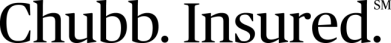 